Международная познавательная викторина«Золотая осень»1. Загадаю вам загадку, постарайся, отгадай и ответ скорее дай.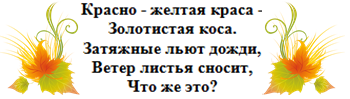 А) Зима                                                                                                                            Б) ОсеньВ) Лето                                                                                                                            Г) Весна2. Как в природе называется явление с вальсирующими листьями? 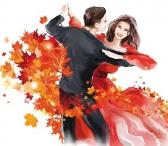 А) Листопад                    Б) ЗвездопадВ) Танцепад                     Г) Снегопад 3. Расшифруйте ребус и узнаете, на какой месяц приходится золотая осень?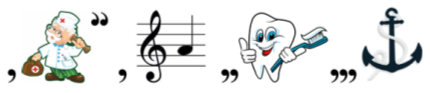 А) Декабрь                                                                                                                Б) Сентябрь                        В) Ноябрь                                                                                                                  Г) Октябрь4. Как называют героиню русской народной сказки, которая является сельскохозяй-ственным продуктом? 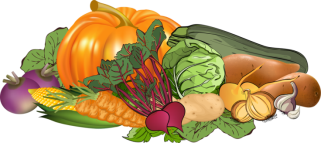 А) Свекла                                                                                                                    Б) МорковьВ) Репка                                                                                                                      Г) Капуста5. Отгадайте друзья загадку и найдите скорее отгадку. 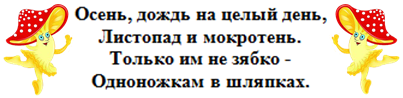 А) Грибы                                                                                                                         Б) ОвощиВ) Цветы                                                                                                                          Г) Ягоды6. Кого из животных, родившихся осенью, в листопад, называют «листопаднички»?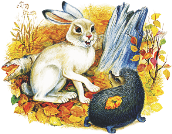 А) Волчат                                                                                                                  Б) МедвежатВ) Зайчат                                                                                                                  Г) Лисят

7. Вставьте слово в стихотворение С. Я. Маршака.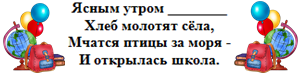 А) Августа                                                                                                                 Б) СентябряВ) Октября                                                                                                                 Г) Ноября8. Кто из зверей в м/ф «Осенние корабли» помог Ёжику осуществить мечту иметь у себя в доме море со скользящими по нему кораблями, выстругав для него из дощечки кораблик и приделав к нему осенний лист в виде паруса. (Киностудия «Экран», режиссёр: Юрий Бутырин, год выпуска: 1982).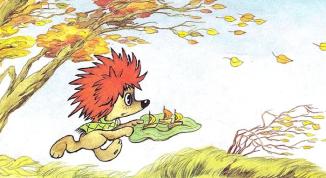 А) Медвежонок                                                                                                                  Б) БелкаВ) Волк                                                                                                                               Г) Заяц9. На рисунке изображены деревья и осенний листочек, определите, с какого дерева он упал?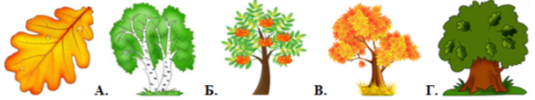 А) Берёза                                                                                                                         Б) РябинаВ) Клён                                                                                                                            Г) Дуб10. Какое животное осенью впадает в спячку?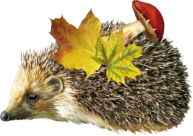 А) Белка             Б) КабанВ) ВолкГ) Ёж11. Вот загадка, дай ответ, знаешь слово или нет?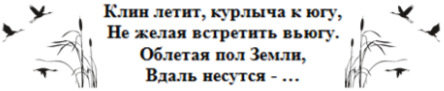 А) Журавли                                                                                                                Б) ГлухариВ) Воробьи                                                                                                                 Г) Снегири12. Летом он бывает тёплым, грибным, а осенью холодным и моросящим? А) Осадок                                                                                                                       Б) ДождикВ) Морось                                                                                                                       Г) Ливень13. Какая речная рыба осенью работает санитаром в реках? 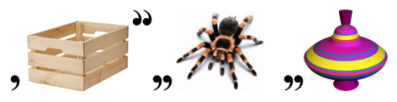 А) Карась                                                                                                                        Б) ПескарьВ) Щука                                                                                                                          Г) Окунь14. Отгадайте загадку и найдите отгадку.Месяц «грязником» прозвали,И поверьте есть за что,Ведь дожди идут так часто,Что пройти не так легко!А) Апрель                                                                                                                    Б) ФевральВ) Март                                                                                                                        Г) Октябрь                                                     